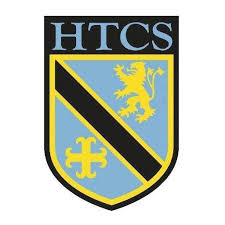 10.1.1: THE CHALLENGE OF NATURAL HAZARDS: Weather Hazards10.1.1: THE CHALLENGE OF NATURAL HAZARDS: Weather Hazards10.1.1: THE CHALLENGE OF NATURAL HAZARDS: Weather Hazards10.1.1: THE CHALLENGE OF NATURAL HAZARDS: Weather Hazards10.1.1: THE CHALLENGE OF NATURAL HAZARDS: Weather Hazards10.1.1: THE CHALLENGE OF NATURAL HAZARDS: Weather HazardsBig Concepts/Golden NuggetsScale, Place, Interconnection, Change, EnvironmentFiltersSocial, Economic, EnvironmentalToolsNumeracy &Literacy, Problem-solving, Spatial Awareness,Self-management, TeamworkToolsNumeracy &Literacy, Problem-solving, Spatial Awareness,Self-management, TeamworkToolsNumeracy &Literacy, Problem-solving, Spatial Awareness,Self-management, TeamworkToolsNumeracy &Literacy, Problem-solving, Spatial Awareness,Self-management, TeamworkKey ideasKey ideasKey ideasProgressProgressProgressGlobal atmospheric circulation helps to determine patterns of weather and climate (CGP p9)Global atmospheric circulation helps to determine patterns of weather and climate (CGP p9)Global atmospheric circulation helps to determine patterns of weather and climate (CGP p9)RAGTropical storms develop as a result of particular physical conditions (CGP p10)Tropical storms develop as a result of particular physical conditions (CGP p10)Tropical storms develop as a result of particular physical conditions (CGP p10)Tropical storms have significant effects on people and the environment (CGP p11-12)Tropical storms have significant effects on people and the environment (CGP p11-12)Tropical storms have significant effects on people and the environment (CGP p11-12)The UK is affected by a number of weather hazards (CGP p13)The UK is affected by a number of weather hazards (CGP p13)The UK is affected by a number of weather hazards (CGP p13)Extreme weather events in the UK have impacts on human activity (CGP p14)Extreme weather events in the UK have impacts on human activity (CGP p14)Extreme weather events in the UK have impacts on human activity (CGP p14)LessonLearning FocusAssessmentKey Words1Global Atmospheric CirculationGlobal atmospheric circulation helps to determine patterns of weather and climate.Bell Task Retrieval Practice:Starter:Info Source:Main Task:Practice Question:Plenary: Global atmospheric circulation.2Tropical Storms 1 Tropical storms develop as a result of particular physical conditions; Global distribution, sequence and formation of development.  Bell Task Retrieval Practice:Starter:Info Source:Main Task:Practice Question:Plenary: Tropical storm, hurricane, cyclone, typhoon, Coriolis effect 3Tropical Storms 2Tropical storms develop as a result of particular physical conditions; Structure and features of a tropical storm. Bell Task Retrieval Practice:Starter:Info Source:Main Task:Practice Question:Plenary: 4Case study of a tropical storm: Typhoon HaiyanEffects and responses.Bell Task Retrieval Practice:Starter:Info Source:Main Task:Practice Question:Plenary: Immediate responses, long term responses, primary effects, secondary effects, storm surge.5Reducing the effects of tropical storms How monitoring, prediction, protection and planning can reduce the effects of tropical storms.Bell Task Retrieval Practice:Starter:Info Source:Main Task:Practice Question:Plenary: Management strategies, monitoring, planning, prediction, protection.6The UK is affected by a number of weather hazards An overview of the types of weather hazards experienced in the UK.Evidence that weather is becoming more extreme in the UK.Bell Task Retrieval Practice:Starter:Info Source:Main Task:Practice Question:Plenary: Extreme weather.7Extreme weather events in the UK have impacts on human activityExample of a recent extreme weather event in the UK: Beast from the Eastcauses social, economic and environmental impacts how management strategies can reduce risk Bell Task Retrieval Practice:Starter:Info Source:Main Task:Practice Question:Plenary: Economic impact, environmental impact, social impact.8Retrieval & ReviewSelection of revision & review activities of content covered in lessons 1-7.